МАДОУ№13,г. ТомскПодготовил(а): Бушуева Татьяна СергеевнаДолжность: Воспитатель   Тематическое занятие во второй младшей группе :Тема: «Варежки для деда Мороза»Цель: Формирование интереса к познанию истории и культуры русского народа у детей младшего дошкольного возраста.Задачи:-создать представление о предмете - варежке, об ёё способах оформлений и применений;-развивать внимание, память, воображение, мышление;-формировать умение детей отвечать на вопросы полным предложением;-развивать литературную речь, способствовать к приобщению словесного творчества;-дать навыки продуктивной деятельности детей (художественный труд, детское творчество);- вызвать у детей интерес к лепке; -развивать наблюдательность, игровые умения и навыки; -продолжать воспитывать бережное, гуманное отношение к предметам рукотворного мира, интерес к деятельности людей.Материалы и оборудование: Пряжа цветная, вязаные варежки, иллюстрации с варежками, варежка-заготовка (с рисунком), пластилин синего и белого цвета, доска для работы с пластилином, шпатель для пластилина.Методика и приемы :На занятии используется методика Д. Н. Колдина по работе «Лепка с детьми 3-4 лет» Практические и игровые приёмы: – сплющивания между пальчиками, раскатывание колбаски, размазывание пластилина пальчиками, пальчиковая игра, физминутка, дидактическая игра, подвижная игра.Наглядные: демонстрация – показ предметовСловесные: беседа, объяснение.Ход занятия:Воспитатель: Здравствуйте, ребята! Сегодня разбирала почту и нашла письмо от деда Мороза!!! Интересно ли вам, что нам пишет дедушка?Дети:  Даааа!!!Воспитатель читает письмо от Деда Мороза: «Дорогие дети! Мне нужна ваша помощь. Гуляя в лесу, я потерял свои любимые варежки, без них мёрзнут руки. Из-за новогодней суматохи у меня совсем нет времени искать варежки. Помогите сделать новые, красивые варежки для меня»Воспитатель: Поможем деду Морозу?Дети: Конечно!!!Воспитатель: Но перед началом работы мы узнаем об истории варежек:     Слово «варежка» произошло от слова «варити», что значит «охранять», «защищать». Названий у варежек было очень много: вязанки, рукавки – их обычно вязали. Варежки обычно различались на мужские и женские. Мужские были простые, без украшений и вязались без резинки, чтобы в них было комфортно работать и запросто скинуть с руки для того, чтобы пот утереть. Женские варежки были наряднее и миниатюрнее, разноцветные и с узорами (рассматриваем цветную пряжу, вязаные варежки,иллюстрации мужских и женских варежек)Пальчиковая игра «Варежка»Маша  варежку надела:               (Имитация надевания варежки)«Ой, куда я пальчик дела?            (Сжать пальцы в кулачок.)Нету пальчика, пропал,В свой домишко не попал».         (Все пальцы разжать, кромеМаша варежку сняла:                    большого)«Поглядите – ка, нашла!              (Разогнуть большой палец).Ищешь, ищешь и найдёшь, (Сжать пальцы в кулачок, отделитьЗдравствуй, пальчик, как живёшь?»                          большой палец)Сейчас варежки так же популярны, как и в давние времена. Варежки — вещь очень практичная. Ведь что может быть уютнее старой доброй теплой варежки?Варежка была не только предметом одежды, защищающим от холода, но и произведением искусства. Каждую варежку украшали орнаментом. Самый распространенный узор – это различный фигуры (рассматриваем иллюстрации).Для нашего Деда Мороза  мы сделаем варежки в стиле «Гжель»:У нас на столе лежат приготовленные мной варежки с рисунком     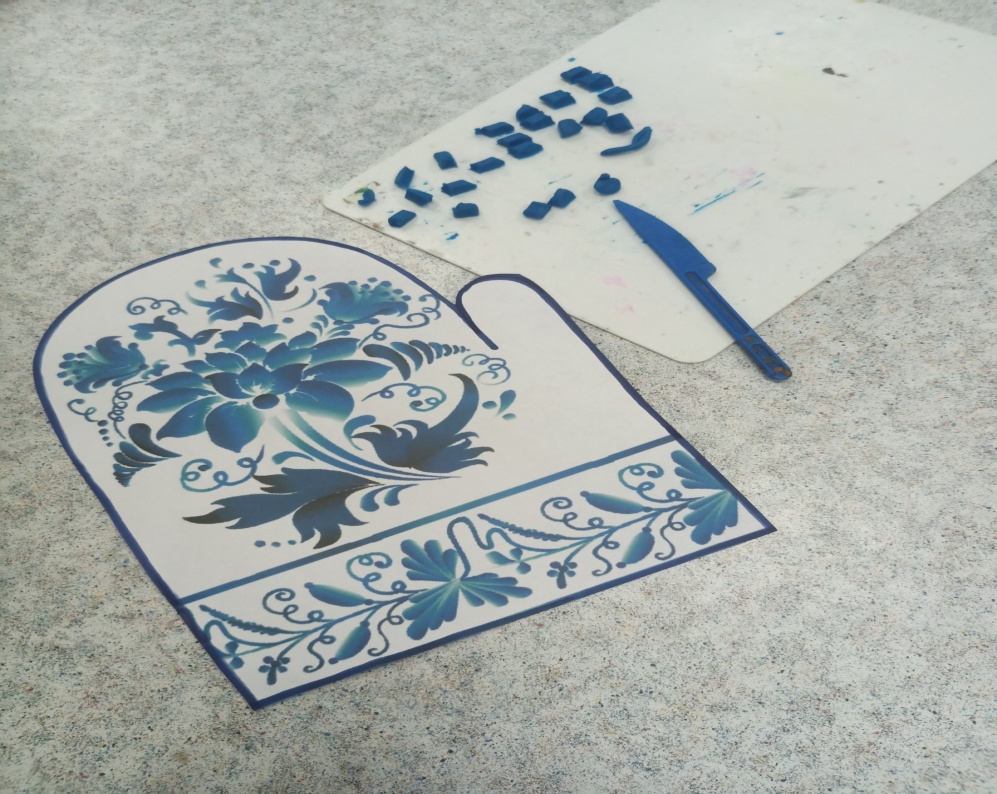 Давайте с помощью пластилина мы сделаем объемный рисунок на варежках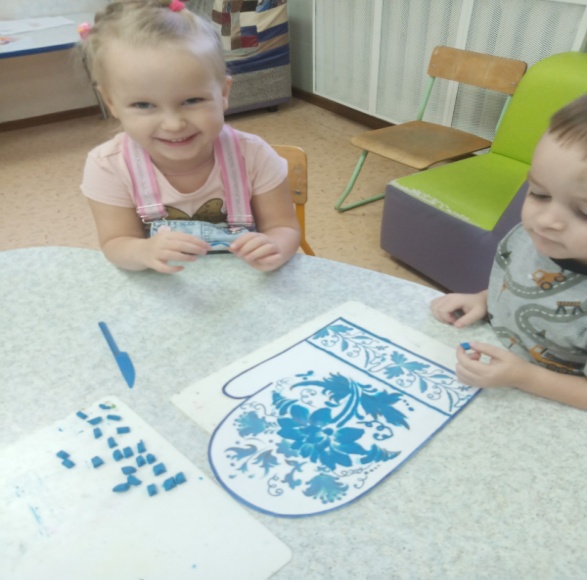 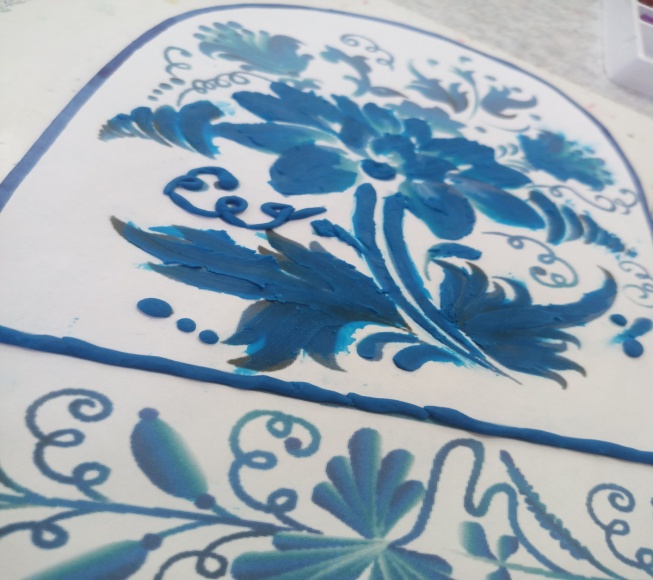 Излишки мы убираем специальным шпателем.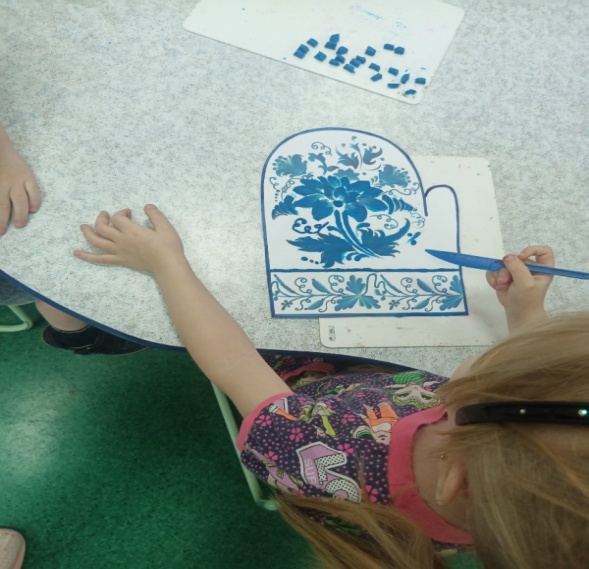 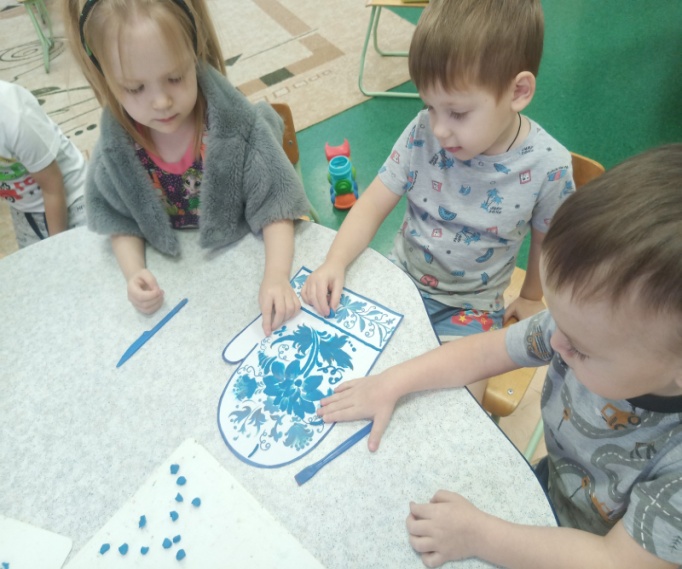 Кто хочет, может добавить белый пластилин.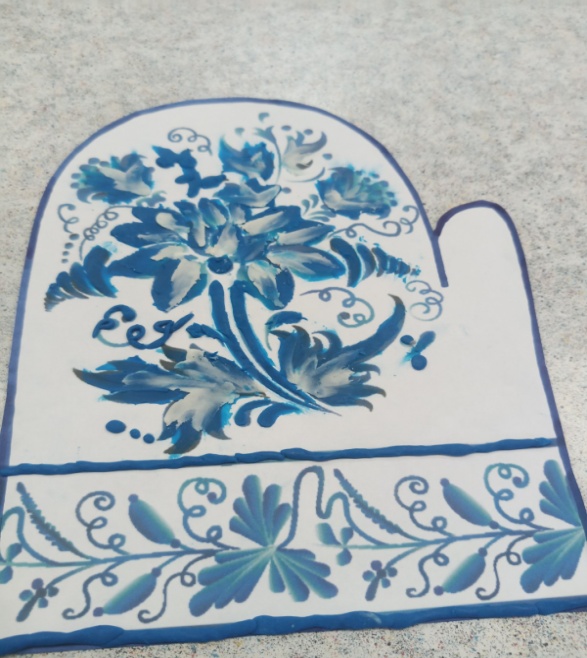 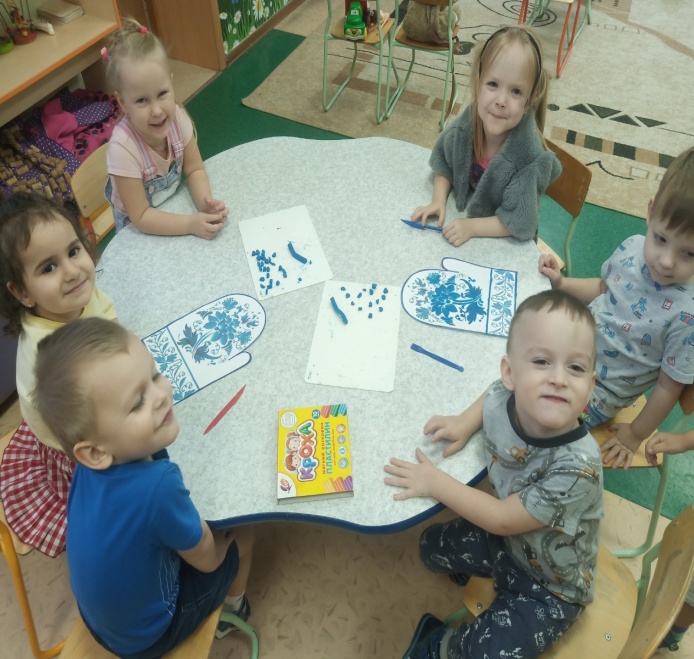 Посмотрите какие красивые варежки у нас получились, теперь мы можем передать  эти варежки Дедушке Морозу!!!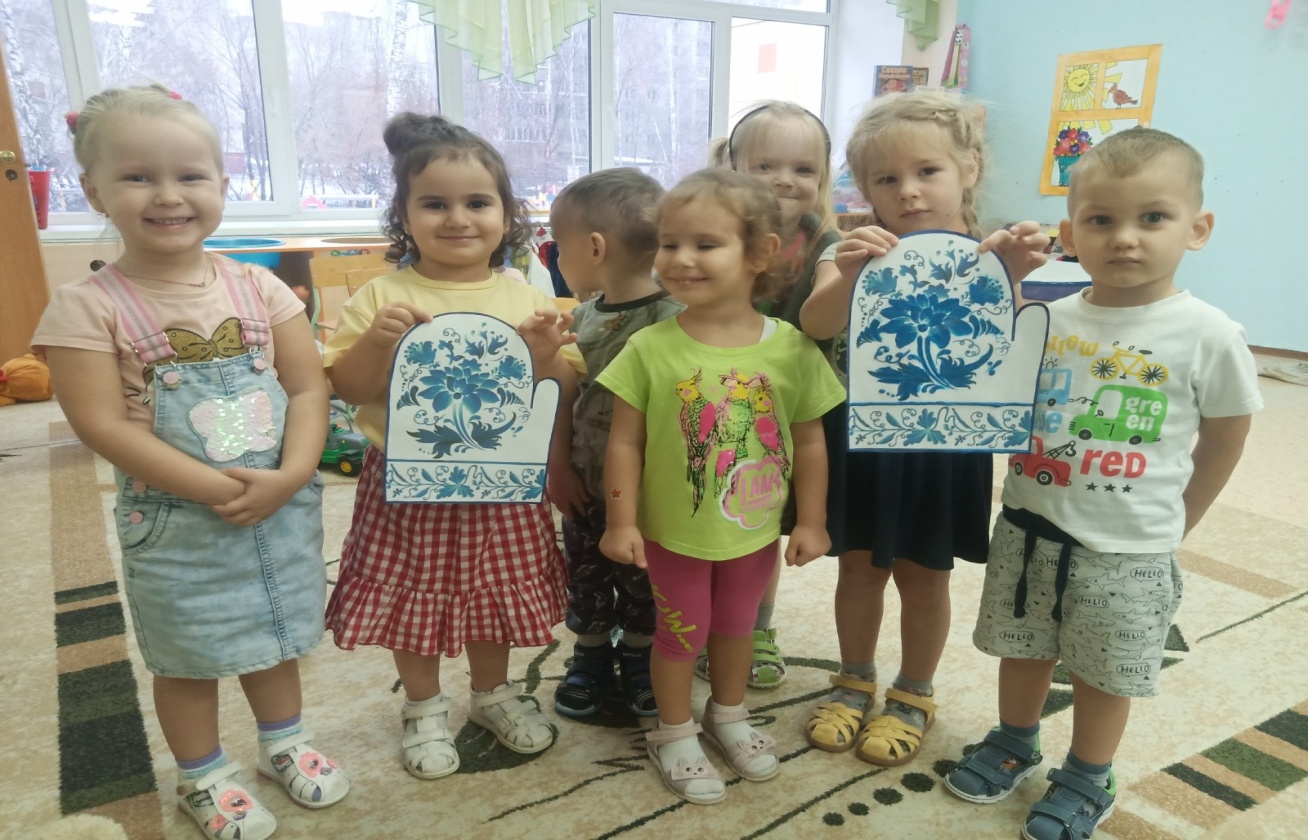 
Давайте в конце нашего занятия проведём физкультминутку:  «Танец- повторялка» Деда Мороза с ускорением » «Лепим, лепим, ком большой»: сhttps://youtu.be/LAS35_Q7CNAРефлексия-Что нового вы сегодня узнали о варежках?-Что мы сегодня делали?-Что вам больше всего понравилось?Педагог подводит вместе с детьми итоги занятия.